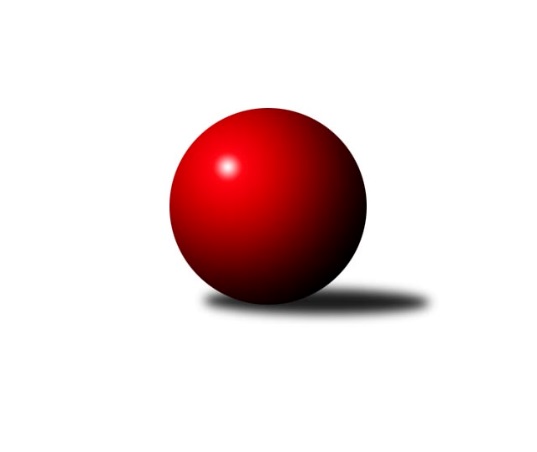 Č.18Ročník 2017/2018	3.3.2018Nejlepšího výkonu v tomto kole: 3344 dosáhlo družstvo: TJ Lokomotiva Trutnov 3.KLM B 2017/2018Výsledky 18. kolaSouhrnný přehled výsledků:Spartak Rokytnice n. J. 	- SKK Jičín B	6:2	3319:3019	17.0:7.0	3.3.TJ Lokomotiva Trutnov 	- KK Konstruktiva Praha B	6:2	3344:3249	13.5:10.5	3.3.TJ Sokol Benešov 	- TJ Sokol Tehovec 	3:5	3235:3253	13.0:11.0	3.3.Sokol Kolín 	- SKK Náchod	3:5	3245:3264	14.5:9.5	3.3.SK Žižkov Praha	- SKK Hořice B	2:6	3207:3219	9.5:14.5	3.3.KK Jiří Poděbrady	- TJ Sparta Kutná Hora	7:1	3258:3180	15.0:9.0	3.3.Tabulka družstev:	1.	TJ Lokomotiva Trutnov	18	16	1	1	101.0 : 43.0 	252.0 : 180.0 	 3364	33	2.	SKK Náchod	18	13	0	5	88.5 : 55.5 	219.0 : 213.0 	 3235	26	3.	SKK Hořice B	18	11	1	6	78.0 : 66.0 	224.5 : 207.5 	 3262	23	4.	TJ Sokol Tehovec	18	10	2	6	81.5 : 62.5 	225.5 : 206.5 	 3293	22	5.	Spartak Rokytnice n. J.	18	10	0	8	84.5 : 59.5 	236.5 : 195.5 	 3329	20	6.	TJ Sokol Benešov	18	10	0	8	73.0 : 71.0 	218.0 : 214.0 	 3255	20	7.	SK Žižkov Praha	18	9	0	9	76.0 : 68.0 	226.5 : 205.5 	 3244	18	8.	KK Jiří Poděbrady	18	6	1	11	65.0 : 79.0 	206.0 : 226.0 	 3215	13	9.	Sokol Kolín	18	6	1	11	62.5 : 81.5 	210.5 : 221.5 	 3198	13	10.	TJ Sparta Kutná Hora	18	6	0	12	54.0 : 90.0 	195.0 : 237.0 	 3162	12	11.	SKK Jičín B	18	3	4	11	54.0 : 90.0 	193.5 : 238.5 	 3176	10	12.	KK Konstruktiva Praha B	18	3	0	15	46.0 : 98.0 	185.0 : 247.0 	 3146	6Podrobné výsledky kola:	 Spartak Rokytnice n. J. 	3319	6:2	3019	SKK Jičín B	Petr Mařas	132 	 148 	 144 	144	568 	 4:0 	 452 	 120	120 	 106	106	Petr Kolář	Štěpán Kvapil	147 	 117 	 115 	125	504 	 1:3 	 536 	 121	133 	 148	134	Vladimír Pavlata	Zdeněk st. Novotný st.	135 	 124 	 122 	130	511 	 2:2 	 527 	 148	118 	 134	127	Tomáš Pavlata	Milan Valášek	139 	 133 	 156 	142	570 	 3:1 	 509 	 123	140 	 113	133	Jaroslav Kříž	Slavomír Trepera	143 	 124 	 138 	139	544 	 3:1 	 490 	 114	130 	 121	125	Vladimír Řehák	Michal Jirouš	140 	 160 	 160 	162	622 	 4:0 	 505 	 112	138 	 135	120	Martin Mazáčekrozhodčí: Nejlepší výkon utkání: 622 - Michal Jirouš	 TJ Lokomotiva Trutnov 	3344	6:2	3249	KK Konstruktiva Praha B	Roman Straka	141 	 132 	 135 	145	553 	 2:2 	 546 	 137	142 	 143	124	Arnošt Nedbal	Petr Holý	134 	 140 	 145 	121	540 	 1:3 	 559 	 139	141 	 133	146	Václav Posejpal	Marek Žoudlík	140 	 131 	 140 	142	553 	 3.5:0.5 	 519 	 130	119 	 128	142	Jaroslav Zahrádka	Marek Plšek	167 	 153 	 140 	136	596 	 4:0 	 510 	 121	123 	 135	131	Samuel Fujko	David Ryzák	127 	 120 	 116 	157	520 	 1:3 	 543 	 145	123 	 139	136	Stanislav Vesecký	Kamil Fiebinger	156 	 140 	 137 	149	582 	 2:2 	 572 	 129	155 	 132	156	Jakub Hlavarozhodčí: Nejlepší výkon utkání: 596 - Marek Plšek	 TJ Sokol Benešov 	3235	3:5	3253	TJ Sokol Tehovec 	Filip Januš *1	137 	 104 	 133 	143	517 	 2:2 	 535 	 132	132 	 145	126	Petr Seidl	Jaroslav Franěk	132 	 136 	 119 	143	530 	 1:3 	 550 	 137	124 	 139	150	Jaroslav Procházka	Tomáš Svoboda	150 	 126 	 142 	138	556 	 2:2 	 551 	 136	147 	 128	140	Tomáš Čožík	Ivan Januš	147 	 123 	 132 	133	535 	 1:3 	 571 	 127	151 	 152	141	Jakub Šmidlík	Lukáš Kočí	161 	 123 	 143 	133	560 	 4:0 	 528 	 158	117 	 128	125	Jiří Šťastný	Miroslav Šostý	161 	 118 	 121 	137	537 	 3:1 	 518 	 139	113 	 134	132	Martin Bílekrozhodčí: střídání: *1 od 61. hodu Petr BrabenecNejlepší výkon utkání: 571 - Jakub Šmidlík	 Sokol Kolín 	3245	3:5	3264	SKK Náchod	Vojtěch Zelenka	131 	 134 	 132 	148	545 	 3:1 	 554 	 128	130 	 156	140	Antonín Hejzlar	Jiří Němec	162 	 117 	 135 	136	550 	 2:2 	 570 	 158	139 	 127	146	Aleš Tichý	Miloslav Vik	131 	 144 	 127 	142	544 	 4:0 	 510 	 129	131 	 124	126	Martin Kováčik	Ladislav Hetcl st.	138 	 127 	 135 	110	510 	 1:3 	 548 	 137	129 	 143	139	David Stára	Jan Pelák	121 	 138 	 143 	171	573 	 3.5:0.5 	 547 	 119	136 	 143	149	Jan Adamů	Lukáš Holosko	126 	 143 	 132 	122	523 	 1:3 	 535 	 128	132 	 134	141	Tomáš Adamůrozhodčí: Nejlepší výkon utkání: 573 - Jan Pelák	 SK Žižkov Praha	3207	2:6	3219	SKK Hořice B	František Rusín	120 	 133 	 148 	133	534 	 3:1 	 509 	 145	104 	 135	125	Martin Zvoníček	Martin Beran	126 	 148 	 118 	134	526 	 1:3 	 548 	 134	129 	 143	142	Ivan Vondráček	Petr Veverka	144 	 128 	 123 	143	538 	 1:3 	 540 	 148	137 	 135	120	Miroslav Nálevka	Luboš Kocmich	156 	 140 	 151 	133	580 	 2.5:1.5 	 530 	 113	144 	 140	133	Ondřej Černý	Josef Kašpar *1	112 	 136 	 124 	145	517 	 1:3 	 556 	 132	126 	 138	160	Martin Bartoníček	Stanislav Schuh	120 	 145 	 120 	127	512 	 1:3 	 536 	 148	122 	 134	132	Petr Vokáčrozhodčí: střídání: *1 od 85. hodu Jiří ZetekNejlepší výkon utkání: 580 - Luboš Kocmich	 KK Jiří Poděbrady	3258	7:1	3180	TJ Sparta Kutná Hora	Lukáš Štich	124 	 154 	 134 	153	565 	 2:2 	 550 	 151	139 	 136	124	Agaton Plaňanský ml.	Václav Kňap	148 	 142 	 123 	117	530 	 3:1 	 521 	 126	120 	 116	159	Michal Hrčkulák	Ladislav Nožička	133 	 145 	 123 	135	536 	 3:1 	 513 	 130	124 	 117	142	Dušan Hrčkulák	Vít Jírovec	148 	 133 	 157 	128	566 	 3:1 	 532 	 128	125 	 147	132	Vladimír Holý	Ondřej Šustr	130 	 133 	 144 	139	546 	 4:0 	 503 	 119	124 	 122	138	Petr Dus	Svatopluk Čech	118 	 123 	 130 	144	515 	 0:4 	 561 	 137	131 	 145	148	Jiří Barborarozhodčí: Nejlepší výkon utkání: 566 - Vít JírovecPořadí jednotlivců:	jméno hráče	družstvo	celkem	plné	dorážka	chyby	poměr kuž.	Maximum	1.	Michal Jirouš 	Spartak Rokytnice n. J. 	623.76	395.4	228.4	0.6	8/9	(650)	2.	Roman Straka 	TJ Lokomotiva Trutnov 	588.06	386.6	201.4	1.5	9/9	(621)	3.	Tomáš Čožík 	TJ Sokol Tehovec 	571.83	369.9	201.9	3.1	8/9	(610)	4.	Václav Kňap 	KK Jiří Poděbrady	571.77	372.2	199.6	1.2	7/8	(616)	5.	Kamil Fiebinger 	TJ Lokomotiva Trutnov 	571.20	375.5	195.7	3.3	7/9	(604)	6.	Petr Holý 	TJ Lokomotiva Trutnov 	568.46	375.0	193.5	1.8	8/9	(603)	7.	Jaroslav Procházka 	TJ Sokol Tehovec 	562.62	370.6	192.0	1.9	9/9	(606)	8.	Ivan Januš 	TJ Sokol Benešov 	562.19	371.3	190.8	4.3	8/8	(611)	9.	Josef Kašpar 	SK Žižkov Praha	561.71	370.5	191.2	4.1	9/9	(592)	10.	David Ryzák 	TJ Lokomotiva Trutnov 	560.03	363.7	196.4	2.9	6/9	(594)	11.	Tomáš Pavlata 	SKK Jičín B	559.69	372.5	187.2	4.1	8/9	(619)	12.	Jakub Šmidlík 	TJ Sokol Tehovec 	559.44	365.7	193.8	2.6	8/9	(592)	13.	Ivan Vondráček 	SKK Hořice B	558.21	369.4	188.8	4.6	8/10	(606)	14.	Radek Košťál 	SKK Hořice B	556.29	369.2	187.1	2.9	9/10	(619)	15.	František Rusín 	SK Žižkov Praha	555.65	363.0	192.6	2.9	8/9	(638)	16.	Petr Mařas 	Spartak Rokytnice n. J. 	554.90	365.4	189.5	3.2	9/9	(584)	17.	Marek Plšek 	TJ Lokomotiva Trutnov 	554.37	368.4	185.9	3.3	9/9	(599)	18.	Jan Adamů 	SKK Náchod	553.06	364.2	188.8	5.2	8/8	(604)	19.	Lukáš Kočí 	TJ Sokol Benešov 	552.27	362.2	190.1	4.1	8/8	(590)	20.	Petr Vokáč 	SKK Hořice B	551.52	368.6	182.9	4.4	8/10	(575)	21.	Martin Bartoníček 	SKK Hořice B	550.94	368.6	182.4	4.7	9/10	(617)	22.	Jiří Němec 	Sokol Kolín 	550.91	370.4	180.5	3.7	8/8	(613)	23.	Tomáš Majer 	SKK Náchod	550.50	362.3	188.2	3.9	7/8	(601)	24.	Leoš Vobořil 	TJ Sparta Kutná Hora	550.13	372.1	178.0	4.7	6/8	(588)	25.	Marek Žoudlík 	TJ Lokomotiva Trutnov 	548.45	373.1	175.4	5.0	7/9	(604)	26.	Agaton Plaňanský  ml.	TJ Sparta Kutná Hora	548.08	372.8	175.3	6.4	6/8	(581)	27.	Slavomír Trepera 	Spartak Rokytnice n. J. 	546.89	362.7	184.2	3.9	7/9	(580)	28.	Michal Vlček 	TJ Lokomotiva Trutnov 	546.10	377.3	168.8	5.8	7/9	(576)	29.	Zdeněk st. Novotný  st.	Spartak Rokytnice n. J. 	546.07	363.7	182.4	5.5	7/9	(570)	30.	Václav Posejpal 	KK Konstruktiva Praha B	545.78	366.5	179.3	3.1	8/8	(583)	31.	Jiří Šťastný 	TJ Sokol Tehovec 	544.89	369.0	175.9	4.5	7/9	(589)	32.	Martin Beran 	SK Žižkov Praha	543.68	369.8	173.9	4.9	9/9	(611)	33.	Jiří Zetek 	SK Žižkov Praha	542.79	360.4	182.4	3.1	8/9	(595)	34.	Jaroslav Franěk 	TJ Sokol Benešov 	542.64	364.0	178.7	4.5	8/8	(604)	35.	Antonín Hejzlar 	SKK Náchod	541.15	359.6	181.5	5.5	8/8	(595)	36.	Aleš Tichý 	SKK Náchod	541.08	358.1	182.9	5.3	8/8	(602)	37.	Štěpán Kvapil 	Spartak Rokytnice n. J. 	540.86	362.5	178.3	4.8	6/9	(567)	38.	Lukáš Štich 	KK Jiří Poděbrady	540.78	371.6	169.2	4.6	8/8	(588)	39.	Jan Pelák 	Sokol Kolín 	540.31	362.6	177.7	4.2	8/8	(613)	40.	Tomáš Svoboda 	TJ Sokol Benešov 	538.80	369.7	169.1	5.1	8/8	(593)	41.	Miloslav Vik 	Sokol Kolín 	538.72	359.7	179.0	4.1	8/8	(584)	42.	Ondřej Fikar 	SKK Hořice B	538.63	366.4	172.2	5.9	8/10	(566)	43.	Miroslav Šostý 	TJ Sokol Benešov 	538.46	367.8	170.6	5.6	6/8	(586)	44.	Michal Hrčkulák 	TJ Sparta Kutná Hora	538.38	359.8	178.6	5.4	8/8	(583)	45.	Milan Valášek 	Spartak Rokytnice n. J. 	538.21	361.8	176.4	5.2	8/9	(576)	46.	Lukáš Holosko 	Sokol Kolín 	537.36	364.8	172.6	4.4	8/8	(586)	47.	Petr Seidl 	TJ Sokol Tehovec 	536.88	361.3	175.5	6.7	6/9	(584)	48.	Martin Bílek 	TJ Sokol Tehovec 	536.67	366.7	170.0	6.3	6/9	(567)	49.	Luboš Kocmich 	SK Žižkov Praha	535.19	355.0	180.2	4.5	7/9	(580)	50.	Arnošt Nedbal 	KK Konstruktiva Praha B	534.74	364.5	170.2	6.2	8/8	(569)	51.	Petr Červ 	TJ Sokol Benešov 	533.81	361.0	172.8	5.1	8/8	(566)	52.	Martin Kováčik 	SKK Náchod	533.38	357.4	176.0	4.6	6/8	(587)	53.	Jiří Barbora 	TJ Sparta Kutná Hora	532.56	355.6	176.9	4.9	6/8	(569)	54.	Jakub Hlava 	KK Konstruktiva Praha B	531.34	360.7	170.7	6.3	8/8	(572)	55.	Dušan Hrčkulák 	TJ Sparta Kutná Hora	530.80	360.1	170.7	4.8	8/8	(596)	56.	Vladimír Holý 	TJ Sparta Kutná Hora	530.65	356.4	174.3	5.2	8/8	(581)	57.	Petr Kolář 	SKK Jičín B	530.35	356.3	174.1	6.1	8/9	(577)	58.	Jaroslav Kříž 	SKK Jičín B	529.00	355.8	173.3	5.3	6/9	(585)	59.	Tomáš Adamů 	SKK Náchod	528.71	356.8	171.9	3.5	7/8	(564)	60.	Stanislav Schuh 	SK Žižkov Praha	528.42	359.5	168.9	6.3	6/9	(562)	61.	Petr Veverka 	SK Žižkov Praha	527.40	353.8	173.6	6.0	6/9	(567)	62.	Vladimír Pavlata 	SKK Jičín B	526.51	356.1	170.4	7.0	9/9	(571)	63.	Vladimír Řehák 	SKK Jičín B	526.31	360.7	165.6	4.6	9/9	(601)	64.	Miloš Holý 	KK Jiří Poděbrady	526.14	349.1	177.1	6.7	7/8	(554)	65.	Ondřej Šustr 	KK Jiří Poděbrady	524.88	358.1	166.8	8.2	6/8	(562)	66.	Stanislav Vesecký 	KK Konstruktiva Praha B	521.81	358.9	162.9	7.7	8/8	(600)	67.	Martin Mazáček 	SKK Jičín B	521.57	351.3	170.3	6.8	7/9	(541)	68.	František Černý 	SKK Jičín B	519.83	358.2	161.7	9.5	6/9	(562)	69.	Miroslav Šnejdar  st.	KK Konstruktiva Praha B	518.95	357.7	161.2	7.8	7/8	(559)	70.	Svatopluk Čech 	KK Jiří Poděbrady	514.69	359.4	155.3	7.8	6/8	(562)	71.	Vojtěch Zelenka 	Sokol Kolín 	511.98	346.5	165.5	8.4	7/8	(581)	72.	Jiří Makovička 	KK Konstruktiva Praha B	490.40	343.4	147.0	7.0	6/8	(582)		František Hejna 	SKK Náchod	575.00	388.0	187.0	5.0	1/8	(575)		Pavel Kaan 	SKK Jičín B	570.25	392.3	178.0	6.0	1/9	(592)		Ondřej Černý 	SKK Hořice B	560.60	375.2	185.4	3.3	5/10	(614)		Ladislav Nožička 	KK Jiří Poděbrady	555.40	364.3	191.1	3.4	5/8	(583)		Vladimír Matějka 	TJ Sokol Tehovec 	551.40	358.3	193.1	3.2	5/9	(591)		Miloš Veigl 	TJ Lokomotiva Trutnov 	551.00	353.0	198.0	4.0	1/9	(551)		Jaroslav Kazda 	KK Jiří Poděbrady	546.50	365.0	181.5	6.0	2/8	(553)		Karel Košťál 	SKK Hořice B	546.33	376.7	169.7	5.3	3/10	(590)		Josef Mikoláš 	Sokol Kolín 	543.00	362.0	181.0	7.0	1/8	(543)		Roman Bureš 	SKK Jičín B	542.83	361.7	181.2	3.8	2/9	(576)		Jiří st. Miláček 	KK Jiří Poděbrady	540.63	352.0	188.6	3.3	2/8	(563)		Tomáš Jelínek 	TJ Sparta Kutná Hora	540.50	359.0	181.5	3.5	2/8	(542)		Jiří Franěk 	TJ Sokol Benešov 	540.00	356.0	184.0	3.0	2/8	(547)		Petr Janouch 	Spartak Rokytnice n. J. 	538.00	360.0	178.1	6.2	5/9	(564)		Miloš Voleský 	SKK Náchod	537.00	369.5	167.5	11.0	2/8	(564)		Vít Jírovec 	KK Jiří Poděbrady	534.28	364.1	170.2	3.7	3/8	(566)		Karel Hybš 	KK Konstruktiva Praha B	534.00	339.0	195.0	6.0	1/8	(534)		Jan Mařas 	Spartak Rokytnice n. J. 	532.40	358.6	173.8	5.6	5/9	(571)		Jan Volf 	Spartak Rokytnice n. J. 	532.00	369.0	163.0	9.0	1/9	(532)		Jiří Tichý 	Sokol Kolín 	531.19	361.3	169.9	5.1	3/8	(571)		Bohumil Kuřina 	Spartak Rokytnice n. J. 	531.00	367.0	164.0	6.0	1/9	(531)		Petr Šmidlík 	TJ Sokol Tehovec 	526.08	363.6	162.5	6.2	3/9	(547)		Jaroslav ml. Pleticha  ml.	KK Konstruktiva Praha B	526.00	346.0	180.0	4.0	1/8	(526)		Petr Dus 	TJ Sparta Kutná Hora	525.25	358.5	166.8	5.5	3/8	(561)		Jindřich Lauer 	Sokol Kolín 	525.20	354.0	171.2	5.2	5/8	(555)		Miroslav Nálevka 	SKK Hořice B	524.67	362.5	162.2	6.9	6/10	(587)		Ladislav Hetcl  st.	Sokol Kolín 	523.00	361.0	162.0	8.0	1/8	(536)		David Stára 	SKK Náchod	521.33	357.3	164.0	7.0	3/8	(548)		Jiří ml. Miláček 	KK Jiří Poděbrady	521.26	357.3	164.0	4.9	5/8	(560)		Filip Januš 	TJ Sokol Benešov 	519.75	355.5	164.3	7.3	4/8	(534)		Jaroslav Zahrádka 	KK Konstruktiva Praha B	519.00	340.0	179.0	5.0	1/8	(519)		Miroslav Kužel 	TJ Lokomotiva Trutnov 	519.00	364.8	154.2	7.0	3/9	(544)		Petr Tepličanec 	KK Konstruktiva Praha B	518.00	351.5	166.5	5.8	2/8	(554)		Samuel Fujko 	KK Konstruktiva Praha B	517.00	350.3	166.7	9.0	3/8	(571)		Martin Hrouda 	TJ Sokol Tehovec 	517.00	353.7	163.3	6.7	3/9	(530)		Bohumír Musil 	KK Konstruktiva Praha B	512.33	358.3	154.0	6.3	3/8	(538)		Jaroslav Čermák 	TJ Sparta Kutná Hora	510.33	364.7	145.7	9.3	3/8	(534)		Martin Zvoníček 	SKK Hořice B	509.00	371.0	138.0	9.0	1/10	(509)		Dalibor Mierva 	Sokol Kolín 	505.93	358.8	147.1	8.3	3/8	(563)		Jakub Stejskal 	Spartak Rokytnice n. J. 	502.00	350.0	152.0	4.0	1/9	(502)		Agaton Plaňanský  st.	SKK Jičín B	499.00	348.0	151.0	12.0	1/9	(499)		Zbyněk David 	KK Jiří Poděbrady	495.00	359.0	136.0	12.0	1/8	(495)		Jiří Čapek 	SKK Jičín B	492.00	359.0	133.0	13.0	1/9	(492)		Jiří Kapucián 	SKK Jičín B	487.00	344.0	143.0	4.0	1/9	(487)		Zdeněk ml. Novotný  ml.	Spartak Rokytnice n. J. 	472.00	337.0	135.0	12.0	1/9	(472)Sportovně technické informace:Starty náhradníků:registrační číslo	jméno a příjmení 	datum startu 	družstvo	číslo startu
Hráči dopsaní na soupisku:registrační číslo	jméno a příjmení 	datum startu 	družstvo	Program dalšího kola:19. kolo10.3.2018	so	9:00	TJ Sparta Kutná Hora - SKK Jičín B	10.3.2018	so	10:00	TJ Sokol Benešov  - Spartak Rokytnice n. J. 	10.3.2018	so	10:00	TJ Sokol Tehovec  - Sokol Kolín 	10.3.2018	so	10:00	SKK Hořice B - TJ Lokomotiva Trutnov 	10.3.2018	so	10:00	KK Konstruktiva Praha B - KK Jiří Poděbrady	10.3.2018	so	15:00	SKK Náchod - SK Žižkov Praha	Nejlepší šestka kola - absolutněNejlepší šestka kola - absolutněNejlepší šestka kola - absolutněNejlepší šestka kola - absolutněNejlepší šestka kola - dle průměru kuželenNejlepší šestka kola - dle průměru kuželenNejlepší šestka kola - dle průměru kuželenNejlepší šestka kola - dle průměru kuželenNejlepší šestka kola - dle průměru kuželenPočetJménoNázev týmuVýkonPočetJménoNázev týmuPrůměr (%)Výkon13xMichal JiroušRokytnice62214xMichal JiroušRokytnice117.426223xMarek PlšekTrutnov5962xMarek PlšekTrutnov108.655965xKamil FiebingerTrutnov5821xMilan ValášekRokytnice107.65701xLuboš KocmichŽižkov5802xPetr MařasRokytnice107.225683xJan PelákKolín5731xLuboš KocmichŽižkov107.085801xJakub HlavaKonstruktiva B5723xJakub ŠmidlíkTehovec106.36571